ИЗВЕЩЕНИЕо проведении электронных торговЗакрытое акционерное общество «Центр промышленной оценки», организующее электронные торги на основании договора поручения, извещает о проведении электронных торгов по продаже имущества, принадлежащего районному унитарному предприятию «Слонимский комбинат бытового обслуживания» (УНП 500057629), в отношении которого открыто производство по делу об экономической несостоятельности (банкротстве) № 77-10б/2018 в экономическом суде Гродненской области.Информация о предмете электронных торгов, в том числе место нахождения:Размер шага составляет 5 (пять) процентов от начальной цены лота (по всем лотам).Вознаграждение организатора торгов согласно договору поручения возмещается покупателем. Возмещение затрат на организацию и проведение электронных торгов осуществляется в соответствии с законодательством.Регистрация перехода права собственности на незарегистрированное недвижимое имущество к покупателю будет осуществляться в соответствии с Указом Президента Республики Беларусь № 63 от 05.02.2013 «О некоторых вопросах правового регулирования процедур экономической несостоятельности (банкротства)». Государственная регистрация договора купли-продажи и перехода права собственности на объекты недвижимости осуществляется Покупателем самостоятельно за свой счет.Дата и время начала электронных торгов: 07.12.2021 в 09 ч. 00 мин.Дата и время завершения электронных торгов: 07.12.2021 в 16 ч. 00 мин.Электронные торги проводятся на электронной торговой площадке «ИПМ-Торги» (оператор – ООО «ИПМ-Консалт оценка») по электронному адресу www.ipmtorgi.by.Для участия в электронных торгах на электронной торговой площадке по электронному адресу www.ipmtorgi.by необходимо подать заявку на участие в электронных торгах и пройти регистрацию в качестве участника электронных торгов, а также перечислить задаток в срок до 17 ч. 00 мин. 03.12.2021 (включительно).Задаток в сумме 10% от начальной цены лота должен быть зачислен на счет: BY60BLBB30120191021390001001 в Дирекции «ОАО Белинвестбанк» по г. Минску и Минской области (адрес банка: г. Минск, ул. Коллекторная, 11), БИК BLBBBY2X, получатель платежа ЗАО «Центр промышленной оценки», УНП 191021390.Победителем электронных торгов признается участник, предложивший максимальную цену за лот. В случае признания торгов несостоявшимися ввиду подачи заявления только одним участником, предмет аукциона продается единственному участнику (претенденту на покупку) при его согласии по начальной цене, увеличенной на 5 %. В случае отказа или уклонения победителя электронных торгов или претендента на покупку от подписания и (или) заключения договора купли-продажи предмета аукциона или неоплаты суммы затрат и (или) вознаграждения организатору торгов, внесенный им задаток не возвращается, а включается в состав имущества продавца. В этом случае победитель электронных торгов или претендент на покупку также уплачивает организатору торгов штраф в размере 50 базовых величин.Договор купли-продажи должен быть подписан не позднее 15 (пятнадцати) рабочих дней со дня завершения электронных торгов.Справочная информация:Контактные данные лица, организующего электронные торги на основании договора поручения: тел: +375 17-280-36-37; +375 44-704-92-06, эл. почта: info@ipmtorgi.by.Контактные данные лица, ответственного за ознакомление с предметом электронных торгов: Бойкова Наталья Николаевна, +375 (29) 866-10-00.Организатор электронных торгов имеет право снять предмет аукциона с электронных торгов в любое время до момента определения победителя электронных торгов без объяснения причин снятия.Извещение в ЕГРСоБ 05.11.2021СОГЛАСОВАНОАнтикризисный управляющий РУП «Слонимский КБО» Частное предприятие «НисаБел»/в лице директора Н.Н. Бойковой/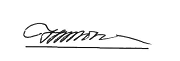 05.11.2021М.п. Лот №Предмет электронных торговНачальная цена лота (без НДС), BYNМинимальная  цена лота (без НДС), BYNВознаграждение организатора торгов, % от цены продажиЗатраты на организацию и проведение электронных торгов в сумме не более, BYN (возмещаются продавцу)Затраты на организацию и проведение электронных торгов в сумме не более, BYN (возмещаются организатору)Итого затраты, BYN1Здание административно-хозяйственное. Составные части и принадлежности: пристройка, инв. 450/С-16440, общ. пл. 103,5 кв.м., расположенное по адресу: Гродненская обл., Слонимский р-н, Новодевятковичский с/с, д. Сосновка, ул. Лесная, д. 1680,00408,0010,0399,3072,00471,302Изолированное помещение КПП «Селявичи», общ. пл. 67,9 кв.м., расположенное по адресу: Гродненская обл., Слонимский р-н, Озерницкий с/с, а.г. Селявичи2 600,001 560,0010,0294,90192,00486,90